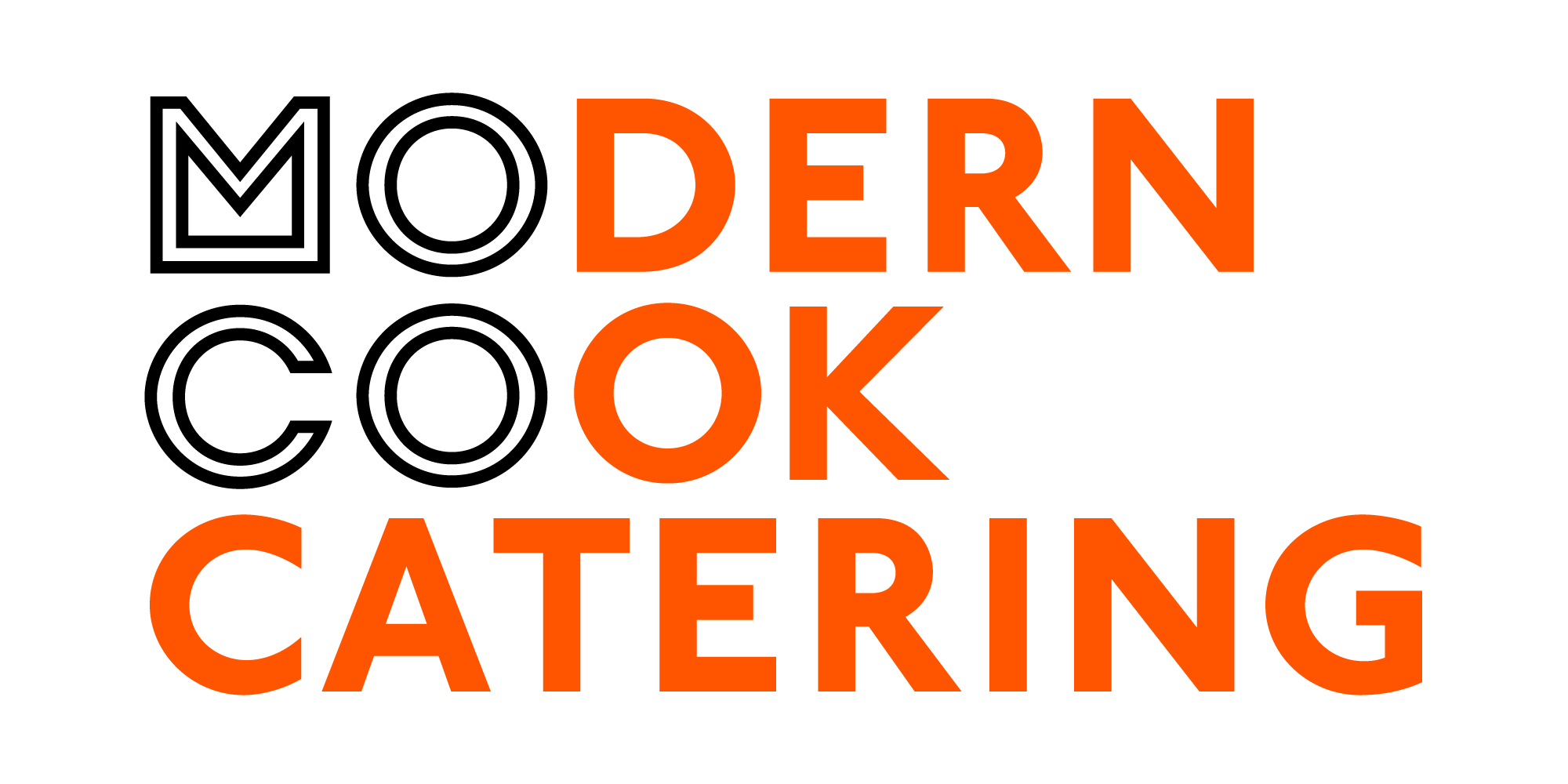 SAMODZIELNY PUBLICZNY ZAKŁAD OPIEKI ZDROWOTNEJ MSWiA we WROCŁAWIU
CZWARTEK 28.03.2024W kuchni używa się: zboża zawierające gluten, soję, mleko, jaja, ryby, seler, gorczycę, nasiona sezamu, orzechy. Każda potrawa może zawierać śladowe ilości wyżej wymienionych alergenów. 
Pogrubioną czcionką zaznaczono alergeny występujące w posiłkach zgodnie z rozporządzeniem 1169/2011SAMODZIELNY PUBLICZNY ZAKŁAD OPIEKI ZDROWOTNEJ MSWiA we WROCŁAWIU
PIĄTEK 29.03.2024W kuchni używa się: zboża zawierające gluten, soję, mleko, jaja, ryby, seler, gorczycę, nasiona sezamu, orzechy. Każda potrawa może zawierać śladowe ilości wyżej wymienionych alergenów. 
Pogrubioną czcionką zaznaczono alergeny występujące w posiłkach zgodnie z rozporządzeniem 1169/2011SAMODZIELNY PUBLICZNY ZAKŁAD OPIEKI ZDROWOTNEJ MSWiA we WROCŁAWIU
SOBOTA 30.03.2024W kuchni używa się: zboża zawierające gluten, soję, mleko, jaja, ryby, seler, gorczycę, nasiona sezamu, orzechy. Każda potrawa może zawierać śladowe ilości wyżej wymienionych alergenów. 
Pogrubioną czcionką zaznaczono alergeny występujące w posiłkach zgodnie z rozporządzeniem 1169/2011SAMODZIELNY PUBLICZNY ZAKŁAD OPIEKI ZDROWOTNEJ MSWiA we WROCŁAWIU
NIEDZIELA 31.03.2024W kuchni używa się: zboża zawierające gluten, soję, mleko, jaja, ryby, seler, gorczycę, nasiona sezamu, orzechy. Każda potrawa może zawierać śladowe ilości wyżej wymienionych alergenów. 
Pogrubioną czcionką zaznaczono alergeny występujące w posiłkach zgodnie z rozporządzeniem 1169/2011SAMODZIELNY PUBLICZNY ZAKŁAD OPIEKI ZDROWOTNEJ MSWiA we WROCŁAWIU
PONIEDZIAŁEK 01.04.2024W kuchni używa się: zboża zawierające gluten, soję, mleko, jaja, ryby, seler, gorczycę, nasiona sezamu, orzechy. Każda potrawa może zawierać śladowe ilości wyżej wymienionych alergenów. 
Pogrubioną czcionką zaznaczono alergeny występujące w posiłkach zgodnie z rozporządzeniem 1169/2011SAMODZIELNY PUBLICZNY ZAKŁAD OPIEKI ZDROWOTNEJ MSWiA we WROCŁAWIU
WTOREK 02.04.2024W kuchni używa się: zboża zawierające gluten, soję, mleko, jaja, ryby, seler, gorczycę, nasiona sezamu, orzechy. Każda potrawa może zawierać śladowe ilości wyżej wymienionych alergenów. 
Pogrubioną czcionką zaznaczono alergeny występujące w posiłkach zgodnie z rozporządzeniem 1169/2011SAMODZIELNY PUBLICZNY ZAKŁAD OPIEKI ZDROWOTNEJ MSWiA we WROCŁAWIU
ŚRODA 03.04.2024W kuchni używa się: zboża zawierające gluten, soję, mleko, jaja, ryby, seler, gorczycę, nasiona sezamu, orzechy. Każda potrawa może zawierać śladowe ilości wyżej wymienionych alergenów. 
Pogrubioną czcionką zaznaczono alergeny występujące w posiłkach zgodnie z rozporządzeniem 1169/2011SAMODZIELNY PUBLICZNY ZAKŁAD OPIEKI ZDROWOTNEJ MSWiA we WROCŁAWIU
CZWARTEK 04.04.2024W kuchni używa się: zboża zawierające gluten, soję, mleko, jaja, ryby, seler, gorczycę, nasiona sezamu, orzechy. Każda potrawa może zawierać śladowe ilości wyżej wymienionych alergenów. 
Pogrubioną czcionką zaznaczono alergeny występujące w posiłkach zgodnie z rozporządzeniem 1169/2011SAMODZIELNY PUBLICZNY ZAKŁAD OPIEKI ZDROWOTNEJ MSWiA we WROCŁAWIU
PIĄTEK 05.04.2024W kuchni używa się: zboża zawierające gluten, soję, mleko, jaja, ryby, seler, gorczycę, nasiona sezamu, orzechy. Każda potrawa może zawierać śladowe ilości wyżej wymienionych alergenów. 
Pogrubioną czcionką zaznaczono alergeny występujące w posiłkach zgodnie z rozporządzeniem 1169/2011SAMODZIELNY PUBLICZNY ZAKŁAD OPIEKI ZDROWOTNEJ MSWiA we WROCŁAWIU
SOBOTA 06.04.2024W kuchni używa się: zboża zawierające gluten, soję, mleko, jaja, ryby, seler, gorczycę, nasiona sezamu, orzechy. Każda potrawa może zawierać śladowe ilości wyżej wymienionych alergenów. 
Pogrubioną czcionką zaznaczono alergeny występujące w posiłkach zgodnie z rozporządzeniem 1169/2011PosiłkiDIETA PODSTAWOWA – 1.DIETA  LEKKOSTRAWNA – 2.DIETA LEKKOSTRAWNA NISKOTŁUSZCZOWA – 3.DIETA 3 / 4 5 POSIŁKOWA DIETA Z OGRANICZENIEM WĘGLOWODANÓW- 6.DIETA PŁYNNA - 13. / PŁYNNA WZMOCNIONA – 14.DIETA WYSOKOBIAŁKOWA – 9. ŚNIADANIEJogurt naturalny 100ml (7)  rolada drobiowa 80gser mozzarella, w plasterkach 40g (7)pomidor 60gmasło 15g (7)bułka paryska 90g (1)Herbata / kawa zbożowa na mleku 250ml (1,7)Jogurt naturalny 100ml (7)  rolada drobiowa 80gser mozzarella, light, , w plasterkach 40g (7)pomidor b/s 60gmasło 15g (7)bułka paryska 90g (1)Herbata / kawa zbożowa na mleku 250ml (1,7)Jogurt naturalny 100ml (7)  rolada drobiowa 80gser mozzarella, light, , w plasterkach 40g (7)pomidor b/s 60g masło 15g (7)bułka paryska 90g (1)Herbata / kawa zbożowa na mleku 250ml (1,7)Jogurt naturalny 100ml (7)rolada drobiowa 80gser mozzarella, light, , w plasterkach 40g (7)pomidor b/s 60g masło 15g (7)bułka weka 90g (1)Herbata 250mlrolada drobiowa 80gser mozzarella, w plasterkach 40g (7)pomidor 60gmasło 15g (7)chleb graham 90g (1)Herbata / kawa zbożowa na mleku 250ml (1,7)Zupa grysikowa na bulionie warzywnym + masło 15g 500ml (1,7)Herbata 250mlJogurt naturalny 100ml (7)  rolada drobiowa 80gser mozzarella, light, , w plasterkach 40g (7)pomidor b/s 60gmasło 15g (7)bułka paryska 90g (1)Herbata / kawa zbożowa na mleku 250ml (1,7)IIŚNIADANIE---Wafle ryżowe 30g Jogurt naturalny 100ml (7)Wafle ryżowe 30g Wafle ryżowe 30g OBIADZupa ogórkowa z ziemniakami i natką pietruszki 350ml (1,9)Eskalopki w sosie bazyliowym 100g/50 ml (1,7,9)Kasza gryczana 200gSurówka z buraczków i jabłka 100ggrejpfrut ½ szt.Woda niegazowana w butelce 500mlZupa szpinakowa z ziemniakami i natką pietruszki 350ml (1,9)Eskalopki w sosie bazyliowym 100g/50 ml (1,7,9)Kasza jęczmienna 200g (1)Surówka z buraczków i jabłka 100gSok wieloowocowy 250 mlWoda niegazowana w butelce 500mlZupa szpinakowa z ziemniakami i natką pietruszki 350ml (1,9)Eskalopki w sosie bazyliowym 100g/50 ml (1,7,9)Kasza jęczmienna 200g (1)Surówka z buraczków i jabłka 100gSok wieloowocowy 250 mlWoda niegazowana w butelce 500mlZupa szpinakowa z ziemniakami i natką pietruszki 350ml (1,9)Eskalopki w sosie bazyliowym 100g/50 ml (1,7,9)Kasza jęczmienna 200g (1)Surówka z buraczków i jabłka 150gWoda niegazowana w butelce 500mlZupa ogórkowa z ziemniakami i natką pietruszki 350ml (1,9)Eskalopki w sosie bazyliowym 100g/50 ml (1,7,9)Kasza gryczana 200gSurówka z buraczków i jabłka 75gMix warzyw na ciepło 75gWoda niegazowana w butelce 500mlZupa szpinakowa + żółtko + mięso z kurczaka gotowane 500ml (1,3,7,9)kompot wieloowocowy 250mlZupa szpinakowa z ziemniakami i natką pietruszki 350ml (1,9)Eskalopki w sosie bazyliowym 100g/50 ml (1,7,9)Kasza jęczmienna 200g (1)Surówka z buraczków i jabłka 150gWoda niegazowana w butelce 500mlPODWIECZOREK---Sok wieloowocowy 250 mlgrejpfrut ½ szt.14: Sok wieloowocowy 250 mlSok wieloowocowy 250 mlKOLACJAChleb graham 90g (1)masło 15g (7)Pasta z soczewicy i suszonych pomidorów 80g (9)Twarożek z koperkiem 40g (7)rukola 30 gHerbata 250 ml Bułka weka 90g (1)masło 15g (7)Kiełbasa krakowska, drobiowa 80gTwarożek z koperkiem 40g (7)rukola 30gHerbata 250ml Bułka weka 90g (1)masło 15g (7)Kiełbasa krakowska, drobiowa 80gTwarożek z koperkiem 40g (7)rukola 30gHerbata 250ml Bułka weka 90g (1)masło 15g (7)Kiełbasa krakowska, drobiowa 80gTwarożek z koperkiem 40g (7)rukola 30gHerbata 250 ml Chleb graham 90g (1)masło 15g (7)Pasta z soczewicy i suszonych pomidorów 80g (9)Twarożek z koperkiem 40g (7)rukola 30 gHerbata b/c  250 ml Rosół + żółtko + mięso z kurczaka gotowane 500ml (3,9)Herbata 250mlBułka weka 90g (1)masło 15g (7)Kiełbasa krakowska, drobiowa 80gTwarożek z koperkiem 40g (7)rukola 30gHerbata 250ml PosiłkiDIETA PODSTAWOWA – 1.DIETA  LEKKOSTRAWNA – 2.DIETA LEKKOSTRAWNA NISKOTŁUSZCZOWA – 3.DIETA 3 / 4 5 POSIŁKOWADIETA Z OGRANICZENIEM WĘGLOWODANÓW- 6.DIETA PŁYNNA - 13. / PŁYNNA WZMOCNIONA – 14.DIETA WYSOKOBIAŁKOWA – 9. ŚNIADANIEKasza kukurydziana na mleku 250ml (7)Serek śmietankowy 80g (7)dżem 25gmarchewka mini 60gmasło 15g (7)chleb pszenno-żytni 90g (1)Herbata/ kawa zbożowa na mleku 250ml (1,7)Kasza kukurydziana na mleku 250ml (7)Serek śmietankowy 80g (7)dżem 25gmarchewka mini 60gmasło 15g (7)bułka weka 90g (1)Herbata / kawa zbożowa na mleku 250ml (1,7)Kasza kukurydziana na mleku 250ml (7)Serek śmietankowy 80g (7)dżem 25gmarchewka mini 60gmasło 15g (7)bułka weka 90g (1)Herbata / kawa zbożowa na mleku 250ml (1,7)Kasza manna na bulionie warzywnym 250ml (1)Serek śmietankowy 80g (7)dżem 25gmarchewka mini 60gmasło 15g (7)bułka weka 90g (1)Herbata 250mlSerek śmietankowy 80g (7)Szynka drobiowa 40gmusztarda 10g (10)marchewka mini 60gmasło 15g (7)chleb graham 90g (1)Herbata / kawa zbożowa na mleku 250ml (1,7)Zupa ziemniaczana na wywarze warzywnym + masło 15g 500ml (1,7)Herbata 250mlKasza kukurydziana na mleku 250ml (7)Serek śmietankowy 80g (7)dżem 25gKetchup 10gmarchewka mini 60gmasło 15g (7)bułka weka 90g (1)Herbata / kawa zbożowa na mleku 250ml (1,7)IIŚNIADANIE---Biszkopty 30g (1,3,7)gruszka 1 szt.Jogurt naturalny 150g (7)Biszkopty 30g (1,3,7)OBIADZupa pomidorowa z makaronem i natką pietruszki 350ml (1,9)Ryba panierowana 110g (1,4) Ziemniaki z koperkiem 200g Surówka z kapusty kiszonej i marchewki 100ggruszka 1 szt.Woda niegazowana w butelce 500mlZupa pomidorowa z makaronem i natką pietruszki 350ml (1,9)Ryba parowana 110g (1,4) Ziemniaki z koperkiem 200g Sałata z jogurtem naturalnym 100g (7)galaretka owocowa 200gWoda niegazowana w butelce 500mlZupa pomidorowa z makaronem i natką pietruszki 350ml (1,9)Ryba parowana 110g (1,4) Ziemniaki z koperkiem 200g Sałata z jogurtem naturalnym 150g (7)galaretka owocowa 200gWoda niegazowana w butelce 500mlZupa pomidorowa z makaronem i natką pietruszki 350ml (1,9)Ryba parowana 110g (1,4) Ziemniaki z koperkiem 200g Sałata z jogurtem naturalnym 150g (7)Woda niegazowana w butelce 500mlZupa pomidorowa z makaronem i natką pietruszki 350ml (1,9)Ryba panierowana 110g (1,4) Ziemniaki z koperkiem 200g Surówka z kapusty kiszonej i marchewki 100g75 g (7)Sałata z jogurtem naturalnym 75g (7)Woda niegazowana w butelce 500mlZupa pomidorowa + żółtko + mięso z kurczaka gotowane 500ml (1,3,7,9)Woda niegazowana w butelce 500mlZupa pomidorowa z makaronem i natką pietruszki 350ml (1,9)Ryba parowana 110g (1,4) Ziemniaki z koperkiem 200g Sałata z jogurtem naturalnym 150g (7)Woda niegazowana w butelce 500mlPODWIECZOREK---galaretka owocowa 200ggalaretka owocowa b/c 200g14: mus owocowy 100gGalaretka owocowa 200gKOLACJAChleb graham 90g (1)masło 15g (7)pasta jajeczna 80g (3)serek ziołowy, do smarowania 40g (7)ogórek zielony 60gHerbata 250 ml Bułka weka 90g (1)masło 15g (7)pasta z białek jaj i szynki 80g (7)serek ziołowy, do smarowania 40g (7)brokuł 60gHerbata 250ml Bułka weka 90g (1)masło 15g (7)pasta z białek jaj i szynki 80g (7)serek ziołowy, do smarowania 40g (7)brokuł 60gHerbata 250ml Bułka weka 90g (1)masło 15g (7)pasta z białek jaj i szynki 80g (7)serek ziołowy, do smarowania 40g (7)brokuł 60gHerbata 250 ml Chleb graham 90g (1)masło 15g (7)pasta jajeczna 80g (3)serek ziołowy, do smarowania 40g (7)ogórek zielony 60gHerbata b/c  250 ml Krupnik z kaszą jaglaną + żółtko + mięso z kurczaka gotowane 500ml (3,9)Herbata 250mlBułka weka 90g (1)masło 15g (7)pasta z białek jaj i szynki 80g (7)serek ziołowy, do smarowania 40g (7)brokuł 60gHerbata 250ml PosiłkiDIETA PODSTAWOWA – 1.DIETA  LEKKOSTRAWNA – 2.DIETA LEKKOSTRAWNA NISKOTŁUSZCZOWA – 3.DIETA 3 / 4 5 POSIŁKOWADIETA Z OGRANICZENIEM WĘGLOWODANÓW- 6.DIETA PŁYNNA - 13. / PŁYNNA WZMOCNIONA – 14.DIETA WYSOKOBIAŁKOWA – 9. ŚNIADANIEJogurt owocowy 100ml (7)Szynka krucha 80g serek grani 40g (7)papryka kolorowa 60gmasło 15g (7)bułka paryska 90g (1)Herbata / kawa zbożowa na mleku 250ml (1,7)Jogurt owocowy  100ml (7)Szynka krucha 80g serek grani 40g (7)jabłko pieczone 1 szt.masło 15g (7)bułka weka 90g (1)Herbata / kawa zbożowa na mleku 250ml (1,7)Jogurt owocowy  100ml (7)Szynka krucha 80g serek grani 40g (7)jabłko pieczone 1 szt.masło 15g (7)bułka weka 90g (1)Herbata / kawa zbożowa na mleku 250ml (1,7)Jogurt owocowy  100ml (7)Szynka krucha 80g serek grani 40g (7)jabłko pieczone 1 szt.masło 15g (7)bułka weka 90g (1)Herbata 250mlSzynka krucha 80g serek grani 40g (7)papryka kolorowa 60gmasło 15g (7)chleb graham 90g (1)Herbata / kawa zbożowa na mleku b/c 250ml (1,7)Zupa ziemniaczana  + masło 15g (1,7)Herbata 250mlJogurt owocowy 100ml (7)Szynka krucha 80g serek grani 40g (7)jabłko pieczone 1 szt.masło 15g (7)bułka weka 90g (1)Herbata / kawa zbożowa na mleku 250ml (1,7)IIŚNIADANIE---Maślanka owocowa 150g (7)Maślanka naturalna 150g (7)Maślanka owocowa 150g (7)Maślanka owocowa 150g (7)OBIADZupa dyniowa z groszkiem ptysiowym i natką pietruszki 350ml (1,7,9)Kotlet mielony 110g (1,3)Ziemniaki z koperkiem 200g Mizeria z jogurtem greckim 100g (7)Ciasto jogurtowe 100g (1,3,7)Kompot wieloowocowy 250 mlZupa dyniowa z groszkiem ptysiowym i natką pietruszki 350ml (1,7,9)Pulpet drobiowy, parowany 110g (1,3)Ziemniaki z koperkiem 200g Brokuł na parze 100g Ciasto jogurtowe 100g (1,3,7)Kompot wieloowocowy 250 mlZupa dyniowa z groszkiem ptysiowym i natką pietruszki 350ml (1,7,9)Pulpet drobiowy, parowany 110g (1,3)Ziemniaki z koperkiem 200g Brokuł na parze 100gCiasto jogurtowe 100g (1,3,7)Kompot wieloowocowy 250 mlZupa dyniowa z groszkiem ptysiowym i natką pietruszki 350ml (1,7,9)Pulpet drobiowy, parowany 110g (1,3)Ziemniaki z koperkiem 200g Brokuł na parze 150gCiasto jogurtowe 100g (1,3,7)Kompot wieloowocowy 250 mlZupa dyniowa z groszkiem ptysiowym i natką pietruszki 350ml (1,7,9)Kotlet mielony, parowany 110g (1,3)Ziemniaki z koperkiem 200g Mizeria z jogurtem greckim 75g (7)Ciasto jogurtowe 100g (1,3,7)Brokuł na parze 75gKompot wieloowocowy 250 mlZupa dyniowa + żółtko + mięso z kurczaka gotowane 500ml (1,3,7,9)kompot wieloowocowy 250mlZupa dyniowa z groszkiem ptysiowym i natką pietruszki 350ml (1,7,9)Pulpet drobiowy, parowany 110g (1,3)Ziemniaki z koperkiem 200g Brokuł na parze 150gCiasto jogurtowe 100g (1,3,7)Kompot wieloowocowy 250 mlPODWIECZOREK---Kisiel owocowy 200mlMandarynka 100g.Kisiel owocowy 200mlKisiel owocowy 200mlKOLACJAChleb graham 90g (1)masło 15g (7)sałatka a’la gyros z kapusty pekińskiej, kukurydzy i świeżych warzyw z majonezem 100g (3)ogonówka 30gHerbata 250 ml Bułka weka 90g (1)masło 15g (7)sałatka z gotowanego kurczaka, sałaty, pomidora b/s z jogurtem naturalnym 100g (7)polędwica luksusowa 30gHerbata 250ml Bułka weka 90g (1)masło 15g (7)sałatka z gotowanego kurczaka, sałaty, pomidora b/s z jogurtem naturalnym 100g (7)polędwica luksusowa 30gHerbata 250mlBułka weka 90g (1)masło 15g (7)sałatka z gotowanego kurczaka, sałaty, pomidora b/s z jogurtem naturalnym 100g (7)polędwica luksusowa 30gHerbata 250mlChleb graham 90g (1)masło 15g (7)sałatka a’la gyros z kapusty pekińskiej, kukurydzy i świeżych warzyw z majonezem 100g (3)ogonówka 30gHerbata b/c  250 ml Zupa jarzynowa + żółtko + mięso z kurczaka gotowane 500ml (3,9)Herbata 250ml Bułka weka 90g (1)masło 15g (7)sałatka z gotowanego kurczaka, sałaty, pomidora b/s z jogurtem naturalnym 100g (7)polędwica luksusowa 30gHerbata 250mlPosiłkiDIETA PODSTAWOWA – 1.DIETA  LEKKOSTRAWNA – 2.DIETA LEKKOSTRAWNA NISKOTŁUSZCZOWA – 3.DIETA 3 / 4 5 POSIŁKOWADIETA Z OGRANICZENIEM WĘGLOWODANÓW- 6.DIETA PŁYNNA - 13. / P. WZMOCNIONA – 14.DIETA WYSOKOBIAŁKOWA – 9. ŚNIADANIEKakao na mleku 250ml  (7)Biała kiełbasa 100gChrzan 10gJajko gotowane 60g (3)Babka piaskowa 100g (1,3,7)Pomidor 60gmasło 15g (7)bułka paryska 90g (1)Kakao na mleku 250ml  (7)Szynka wiejska 80gPasta z białek jaj i sera białego 40 g (3,7)Mandarynka 100gPomidor b/s60gBabka piaskowa 100g (1,3,7)masło 15g (7)bułka weka 90g (1)Kakao na mleku 250ml  (7)Szynka wiejska 80gPasta z białek jaj i sera białego 40 g (3,7)Mandarynka 100gPomidor b/s60gBabka piaskowa 100g (1,3,7)masło 15g (7)bułka weka 90g (1)Kasza kukurydziana na bulionie warzywnym 250ml  (1)Szynka wiejska 80gPasta z białek jaj i sera białego 40 g (3,7)Mandarynka 100gPomidor b/s60gBabka piaskowa 100g (1,3,7)masło 15g (7)bułka wrocławska 90g (1)Herbata 250mlKasza manna na bulionie warzywnym 350ml (1)Biała kiełbasa 100gChrzan 10gJajko gotowane 60g (3)Babka piaskowa 100g (1,3,7)Pomidor 60gBabka piaskowa 100g (1,3,7)masło 15g (7)bułka weka 90g (1)Herbata 250mlZacierkowa na wywarze warzywnym + żółtko + mięso z kurczaka gotowane 500ml (3,9)Herbata 250mlKakao na mleku 250ml  (7)Szynka wiejska 80gPasta z białek jaj i sera białego 40 g (3,7)Mandarynka 100gPomidor b/s60gBabka piaskowa 100g (1,3,7)masło 15g (7)bułka weka 90g (1)IIŚNIADANIE---Jabłko pieczone 1szt.Galaretka owocowa 200gJabłko pieczone 1szt.Galaretka owocowa 200gOBIADBarszcz biały z jajkiem i ziemniakami z natką pietruszki 350ml (3,7,9)Karczek pieczony w sosie 100g/50ml (1,9)Kluski śląskie 200g (3)ćwikła 100gbanan 1 szt.Kompot wieloowocowy 250 mlBarszcz biały z białkiem jajka i ziemniakami z natką pietruszki 350ml (3,7,9)Bitka schabowa pieczony w sosie 100g/50ml (1,9)Kluski śląskie 200g (3)Buraczki na ciepło 100gBanan 1 szt.Kompot wieloowocowy 250 mlBarszcz biały z białkiem jajka i ziemniakami z natką pietruszki 350ml (3,7,9)Bitka schabowa pieczony w sosie 100g/50ml (1,9)Kluski śląskie 200g (3)Buraczki na ciepło 100gBanan 1 szt.Kompot wieloowocowy 250 mlBarszcz biały z białkiem jajka i ziemniakami z natką pietruszki 350ml (3,7,9)Bitka schabowa pieczony w sosie 100g/50ml (1,9)Kluski śląskie 200g (3)Buraczki na ciepło 150g (7)Woda niegazowana w butelce 500mlZupa jarzynowa z ziemniakami z natką pietruszki 350ml (7,9)Karczek pieczony w sosie 100g/50ml (1,9)Kluski śląskie 200g (3)Buraczki na ciepło 75gMix sałat z sosem vinegrette 75g (8)banan 1 szt.Kompot wieloowocowy 250 mlBarszcz biały z ziemniakami + żółtko + mięso z kurczaka gotowane 500ml (1,3,7,9)Woda niegazowana w butelce 500mlBarszcz biały z białkiem jajka i ziemniakami z natką pietruszki 350ml (3,7,9)Bitka schabowa pieczony w sosie 100g/50ml (1,9)Kluski śląskie 200g (3)Buraczki na ciepło 150gbanan 1 szt.Kompot wieloowocowy 250 mlPODWIECZOREK---Serek waniliowy 200g (7)Pieczone jabłko 1 szt.14: Serek waniliowy 200g (7)Pieczone jabłko 1 szt.KOLACJAChleb graham 90g (1)masło 15g (7)galaretka drobiowa 100gbaleron luksusowy 50grzodkiewka 60gHerbata 250 ml Bułka weka 90g (1)masło 15g (7)galaretka drobiowa 100gpierś pieczona, w plasterki 50gsałata z jogurtem 60g (7)Herbata 250ml Bułka weka 90g (1)masło 15g (7)galaretka drobiowa 100gpierś pieczona, w plasterki 50gsałata z jogurtem 60g (7)Herbata 250ml Bułka weka 90g (1)masło 15g (7)galaretka drobiowa 100gpierś pieczona, w plasterki 50gsałata z jogurtem 60g (7)Herbata 250 ml Bułka weka 90g (1)masło 15g (7)galaretka drobiowa 100gpierś pieczona, w plasterki 50gsałata z jogurtem 60g (7)Herbata 250 ml Rosół + żółtko + mięso z kurczaka gotowane 500ml (3,9)Herbata 250mlBułka weka 90g (1)masło 15g (7)galaretka drobiowa 100gpierś pieczona, w plasterki 50gsałata z jogurtem 60g (7)Herbata 250ml PosiłkiDIETA PODSTAWOWA – 1.DIETA  LEKKOSTRAWNA – 2.DIETA LEKKOSTRAWNA NISKOTŁUSZCZOWA – 3.DIETA 3 / 4 5 POSIŁKOWADIETA Z OGRANICZENIEM WĘGLOWODANÓW- 6.DIETA PŁYNNA - 13. / PŁYNNA WZMOCNIONA – 14.DIETA WYSOKOBIAŁKOWA – 9. ŚNIADANIEKakao na mleku 250ml  (7)Szynka gotowana 80gSer żółty Gouda 40g (7)Papryka 60gmasło 15g (7)chleb pszenno-żytni 90g (1)serek waniliowy 200g (7)Herbata/ kawa zbożowa na mleku 250ml (1,7)Kakao na mleku 250ml  (7)Szynka gotowana 80gTwarożek z koperkiem 40g (7)kalafior 60g masło 15g (7)bułka weka 90g (1)serek waniliowy 200g (7)Herbata / kawa zbożowa na mleku 250ml (1,7)Kakao na mleku 250ml  (7)Szynka gotowana 80gTwarożek z koperkiem 40g (7)kalafior 60g masło 15g (7)bułka weka 90g (1)serek waniliowy 200g (7)Herbata / kawa zbożowa na mleku 250ml (1,7)Kasza manna na bulionie warzywnym 250ml (1)Szynka gotowana 80gTwarożek z koperkiem 40g (7)kalafior 60g masło 15g (7)bułka weka 90g (1)Herbata 250mlKakao na mleku 250ml  (7)Szynka gotowana 80gSer żółty Gouda 40g (7)Papryka 60g masło 15g (7)chleb pszenno-żytni 90g (1)chleb graham 90g (1)Herbata / kawa zbożowa na mleku b/c 250ml (1,7)Krupnik na wywarze warzywnym  + masło 15g 500ml (1,7), Herbata 250mlKakao na mleku 250ml  (7)Szynka gotowana 80gTwarożek z koperkiem 40g (7)kalafior 60g masło 15g (7)bułka weka 90g (1)Herbata / kawa zbożowa na mleku 250ml (1,7)IIŚNIADANIE---serek waniliowy 200g (7)serek naturalny 200g (7)serek waniliowy 200g (7)serek waniliowy 200g (7)OBIADRosół z makaronem z natką pietruszki 350ml (1,3,7,9)Udko drobiowe, pieczone 1 szt.Ziemniaki z koperkiem 200gSałatka z pomidora i cebulki z oliwą 100gMandarynki 100gKeks 100g (1,3,7)Kompot wieloowocowy 250 mlRosół jarski z makaronem z natką pietruszki 350ml (1,3,7,9)Udko drobiowe, gotowane 1 szt.Ziemniaki z koperkiem 200gSałatka z pomidora b/s z jogurtem 100g (7)Mandarynki 100gKeks 100g (1,3,7)Kompot wieloowocowy 250 mlRosół jarski z makaronem z natką pietruszki 350ml (1,3,7,9)Udko drobiowe, gotowane 1 szt.Ziemniaki z koperkiem 200gSałatka z pomidora b/s z jogurtem 100g (7)Mandarynki 100gKeks 100g (1,3,7)Kompot wieloowocowy 250 mlRosół jarski z makaronem z natką pietruszki 350ml (1,3,7,9)Udko drobiowe, gotowane 1 szt.Ziemniaki z koperkiem 200gSzpinak na ciepło 150gMandarynki 100gKeks 100g (1,3,7)Kompot wieloowocowy 250 mlRosół z makaronem z natką pietruszki 350ml (1,3,7,9)Udko drobiowe, pieczone 1 szt.Ziemniaki z koperkiem 200gSurówka z selera i jabłka z jogurtem 75g (7,9)Sałatka z pomidora i cebulki z oliwą 75gMandarynki 100gKeks 100g (1,3,7)Kompot wieloowocowy b/c 250 mlRosół + żółtko + mięso z kurczaka gotowane 500ml (1,3,9)kompot wieloowocowy 250mlRosół z makaronem z natką pietruszki 350ml (1,3,7,9)Udko drobiowe, gotowane 1 szt.Ziemniaki z koperkiem 200gSałatka z pomidora b/s z jogurtem 150g (7)Mandarynki 100gKeks 100g (1,3,7)Kompot wieloowocowy 250 mlPODWIECZOREK---Jabłko pieczone 1 szt.Banan 1 szt.14: mus bananowy 150gJabłko pieczone 1 szt.KOLACJAChleb graham 90g (1)masło 15g (7)sałatka jarzynowa z majonezem 120g (3,7,9)kabanosy 40gmix sałat z rukolą 30gherbata 250 ml Bułka weka 90g (1)masło 15g (7)sałatka jarzynowa z białkiem jajka z jogurtem naturalnym 120g (3,7,9)szynka delikatesowa 40gmix sałat z rukolą 30gHerbata 250ml Bułka weka 90g (1)masło 15g (7)sałatka jarzynowa z białkiem jajka z jogurtem naturalnym 120g (3,7,9)szynka delikatesowa 40gmix sałat z rukolą 30gHerbata 250ml Bułka weka 90g (1)masło 15g (7)sałatka jarzynowa z białkiem jajka z jogurtem naturalnym 120g (3,7,9)szynka delikatedowa 40gHerbata 250 ml Chleb graham 90g (1)masło 15g (7)sałatka jarzynowa z majonezem 120g (3,7,9)szynka delikatesowa 40gmix sałat z rukolą 30gHerbata b/c  250 ml Krupnik + masło 15g 500ml (1,3) Herbata 250mlBułka weka 90g (1)masło 15g (7)sałatka jarzynowa z białkiem jajka z jogurtem naturalnym 120g (3,7,9)szynka delikatesowa 40gmix sałat z rukolą 30gHerbata 250ml PosiłkiDIETA PODSTAWOWA – 1.DIETA  LEKKOSTRAWNA – 2.DIETA LEKKOSTRAWNA NISKOTŁUSZCZOWA – 3.DIETA 3 / 4 5 POSIŁKOWADIETA Z OGRANICZENIEM WĘGLOWODANÓW- 6.DIETA PŁYNNA - 13. / P. WZMOCNIONA – 14.DIETA WYSOKOBIAŁKOWA – 9. ŚNIADANIEJogurt owocowy 100 ml (7)Ser biały w kostce 80g (7)kiełbasa krakowska 40gpapryka 60gmasło 15g (7)bułka weka 90g (1)Herbata / kawa zbożowa na mleku 250ml (1,7)Jogurt owocowy 100 ml (7)Ser biały w kostce 80g (7)kiełbasa krakowska, drobiowa 40gjabłko pieczone 1szt.masło 15g (7)bułka wrocławska 90g (1)Herbata / kawa zbożowa na mleku 250ml (1,7)Jogurt owocowy 100 ml (7)Ser biały w kostce 80g (7)kiełbasa krakowska, drobiowa 40gjabłko pieczone 1szt.masło 15g (7)bułka wrocławska 90g (1)Herbata / kawa zbożowa na mleku 250ml (1,7)Jogurt owocowy 100 ml (7)Ser biały w kostce 80g (7)kiełbasa krakowska, drobiowa 40gjabłko pieczone 1szt.masło 15g (7)bułka wrocławska 90g (1)Herbata 250mlSer biały w kostce 80g (7)kiełbasa krakowska 40gpapryka 60gmasło 15g (7)chleb graham 90g (1)Herbata / kawa zbożowa na mleku b/c 250ml (1,7)Zupa ryżowa na bulionie warzywnym + masło 15g (7)Herbata 250mlJogurt owocowy 100 ml (7)Ser biały w kostce 80g (7)kiełbasa krakowska, drobiowa 40gjabłko pieczone 1szt.bułka wrocławska 90g (1)Herbata / kawa zbożowa na mleku 250ml (1,7)IIŚNIADANIE---Maślanka naturalna 150ml (7)Maślanka naturalna 150ml (7)Maślanka naturalna 150ml (7)Maślanka naturalna 150ml (7)OBIADZupa grochowa z ziemniakami i natką pietruszki 350ml (9)Potrawka z kurczaka 180g (1,9)Ryż biały 200gSurówka z czerwonej kapusty i jabłka 100g grejfrut 100gWoda niegazowana w butelce 500mlZupa ziemniaczana z natką pietruszki 350ml (9)Potrawka z kurczaka 180g (1,9)Ryż biały 200gBrokuł na parze 100gMus owocowy 150mlWoda niegazowana w butelce 500mlZupa ziemniaczana z natką pietruszki 350ml (9)Potrawka z kurczaka 180g (1,9)Ryż biały 200gBrokuł na parze 100g (7)Mus owocowy 150mlWoda niegazowana w butelce 500mlZupa ziemniaczana z natką pietruszki 350ml (9)Potrawka z kurczaka 180g (1,9)Ryż biały 200gBrokuł na parze 150g (7)Woda niegazowana w butelce 500mlZupa grochowa z ziemniakami i natką pietruszki 350ml (9)Potrawka z kurczaka 180g (1,9)Ryż brązowy 200gBrokuł na parze 75g Surówka z czerwonej kapusty i jabłka 75 g Woda niegazowana w butelce 500mlZupa ziemniaczana + żółtko + mięso z kurczaka gotowane 500ml (1,3,7,9)Woda niegazowana w butelce 500mlZupa ziemniaczana z natką pietruszki 350ml (9)Potrawka z kurczaka 180g (1,9)Ryż biały 200gSurówka z pomidorów i jogurtu 150g (7)Brokuł na parze 150gWoda niegazowana w butelce 500mlPODWIECZOREK---Mus owocowy 150mlgrejfrut 100g14: Mus owocowy 150mlMus owocowy 150mlKOLACJAChleb graham 90g (1)masło 15g (7)Parówki drobiowe na ciepło 120g Ketchup 10g marchewka mini 60gHerbata 250 ml Bułka weka 90g (1)masło 15g (7)Parówki drobiowe na ciepło 120g Ketchup 10g marchewka mini 60g Herbata 250ml Bułka weka 90g (1)masło 15g (7)Parówki drobiowe na ciepło 120g Ketchup 10g marchewka mini 60g Herbata 250ml Bułka weka 90g (1)masło 15g (7)Pasta mięsna 120g  marchewka mini 60g Herbata 250 ml Chleb graham 90g (1)masło 15g (7)Parówki drobiowe na ciepło 120g Ketchup 10g marchewka mini 60g Herbata b/c  250 ml Zupa jarzynowa z kaszą kukurydzianą + żółtko + mięso z kurczaka gotowane 500ml (3,9)Herbata 250mlBułka weka 90g (1)masło 15g (7)Parówki drobiowe na ciepło 120g Ketchup 10g marchewka mini 60g Herbata 250ml PosiłkiDIETA PODSTAWOWA – 1.DIETA  LEKKOSTRAWNA – 2.DIETA LEKKOSTRAWNA NISKOTŁUSZCZOWA – 3.DIETA 3 / 4 5 POSIŁKOWADIETA Z OGRANICZENIEM WĘGLOWODANÓW- 6.DIETA PŁYNNA - 13. / PŁYNNA WZMOCNIONA – 14.DIETA WYSOKOBIAŁKOWA – 9. ŚNIADANIEPłatki owsiane na mleku 250ml (7)pasta mięsna 80g (9)miód 25gsałata 15gmasło 15g (7)bułka weka 60g (1)rogalik maślany 30g (1,7)Herbata / kawa zbożowa na mleku 250ml (1,7)Płatki owsiane na mleku 250ml (7)pasta mięsna 80g (9)miód 25gsałata 15gmasło 15g (7)bułka weka 60g (1)rogalik maślany 30g (1,7)Herbata / kawa zbożowa na mleku 250ml (1,7)Płatki owsiane na mleku 250ml (7)pasta mięsna 80g (9)miód 25gsałata 15gmasło 15g (7)bułka weka 60g (1)rogalik maślany 30g (1,7)Herbata / kawa zbożowa na mleku 250ml (1,7)Kasza manna na bulionie warzywnympasta mięsna 80g (9)miód 25gsałata 15gmasło 15g (7)bułka weka 60g (1)rogalik maślany 30g (1,7)Herbata 250mlpasta mięsna 60g (9)jajko 1szt.sałata 15gmasło 15g (7)chleb graham 90g (1)Herbata / kawa zbożowa na mleku b/c 250ml (1,7)Grysikowa na wywarze warzywnym + masło 15g + miód 500ml (1,7), ser biały 100g (7)Herbata 250mlJogurt naturalny 100ml (7)pasta mięsna 80g (9)miód 25gsałata 15gmasło 15g (7)bułka weka 60g (1)rogalik maślany 30g (1,7)Herbata / kawa zbożowa na mleku 250ml (1,7)IIŚNIADANIE---Budyń waniliowy b/c 200g (7)Sok pomidorowy 200mlBudyń waniliowy b/c 200g (7)Budyń waniliowy b/c 200g (7)OBIADZupa szczawiowa z ryżem i koperkiem 350ml (1,9)Pulpety z indyka w sosie jasnym 100g/50ml (1,3,7,9)Kopytka 200g (1,3)Marchewka z groszkiem 100g (1,7)Pomarańcza 1szt.Kompot wieloowocowy 250 mlZupa koperkowa z ryżem i z koperkiem 350ml (1,7,9)Pulpety z indyka w sosie jasnym 100g/50ml (1,3,7,9)Kopytka 200g (1,3)Marchewka oprószona 100g (1)Kisiel owocowy 200g.Kompot wieloowocowy 250 ml Zupa koperkowa z ryżem i z koperkiem 350ml (1,7,9)Pulpety z indyka w sosie jasnym 100g/50ml (1,3,7,9)Kopytka 200g (1,3)Marchewka oprószona 100g (1)Kisiel owocowy 200g.Kompot wieloowocowy 250 ml Zupa koperkowa z ryżem i z koperkiem 350ml (1,7,9)Pulpety z indyka w sosie jasnym 100g/50ml (1,3,7,9)Kopytka 200g (1,3)Marchewka oprószona 150g (1)Kompot wieloowocowy 250 mlZupa szczawiowa z ryżem i koperkiem 350ml (1,9)Pulpety z indyka w sosie jasnym 100g/50ml (1,3,7,9)Kopytka 200g (1,3)Marchewka z groszkiem 75g (1,7)Colesław 75gKompot wieloowocowy 250 ml Zupa koperkowa+ ziemniaki + żółtko + mięso z kurczaka gotowane 500ml (1,3,7,9)kompot wieloowocowy 250mlZupa koperkowa z ryżem i z koperkiem 350ml (1,7,9)Pulpety z indyka w sosie jasnym 100g/50ml (1,3,7,9)Kopytka 200g (1,3)Marchewka oprószona 150g (1)Kompot wieloowocowy 250 mlPODWIECZOREK---Kisiel owocowy 200g.Pomarańcza 1szt.14: Kisiel owocowy 200g.Kisiel owocowy 200g.KOLACJAChleb graham 90g (1)masło 15g (7)sałatka grecka z serem feta, rukolą, czerwoną cebulką i oliwkami 100g (7)szynka gotowana 30gpomidor 60gHerbata 250 ml Bułka weka 90g (1)masło 15g (7)ser mozzarella, light 80g (7)szynka gotowana 40gpomidor b/s 60gHerbata 250ml Bułka weka 90g (1)masło 15g (7)ser mozzarella, light 80g (7)szynka gotowana 40gpomidor b/s 60gHerbata 250ml Bułka weka 90g (1)masło 15g (7)ser mozzarella, light 80g (7)szynka gotowana 40gpomidor b/s 60gHerbata 250 mlChleb graham 90g (1)masło 15g (7)sałatka grecka z serem feta, rukolą, czerwoną cebulką i oliwkami 100g (7)szynka gotowana 30gpomidor 60gHerbata b/c  250 ml Zupa koperkowa + żółtko + mięso z kurczaka gotowane 500ml (3,9)Herbata 250mlBułka weka 90g (1)masło 15g (7)ser mozzarella, light 80g (7)szynka gotowana 40gpomidor b/s 60gHerbata 250ml PosiłkiDIETA PODSTAWOWA – 1.DIETA  LEKKOSTRAWNA – 2.DIETA LEKKOSTRAWNA NISKOTŁUSZCZOWA – 3.DIETA 3 / 4 5 POSIŁKOWADIETA Z OGRANICZENIEM WĘGLOWODANÓW- 6.DIETA PŁYNNA - 13. / PŁYNNA WZMOCNIONA – 14.DIETA WYSOKOBIAŁKOWA – 9. ŚNIADANIEJogurt naturalny 100 ml (7)Tuńczyk w pomidorach 80g (4)kiełbasa szynkowa 40gpapryka konserwowa 60gmasło 15g (7)bułka weka 90g (1)Herbata/ kawa zbożowa na mleku 250ml (1,7)Jogurt naturalny 100 ml (7)pasta z tuńczyka 80g (4)kiełbasa szynkowa 40gbrokuł na parze 60gmasło 15g (7)bułka weka 90g (1)Herbata / kawa zbożowa na mleku 250ml (1,7)Jogurt naturalny 100 ml (7)pasta z tuńczyka 80g (4)kiełbasa szynkowa 40gbrokuł na parze 60gmasło 15g (7)bułka weka 90g (1)Herbata / kawa zbożowa na mleku 250ml (1,7)Jogurt naturalny 100 ml (7)pasta z tuńczyka 80g (4)kiełbasa szynkowa 40gbrokuł na parze 60gmasło 15g (7)bułka weka 90g (1)Herbata 250mlTuńczyk w pomidorach 80g (4)kiełbasa szynkowa 40gbrokuł na parze 60gmasło 15g (7)chleb graham 90g (1)Herbata / kawa zbożowa na mleku b/c 250ml (1,7)Zupa jarzynowa na bulionie warzywnym + masło 15g + miód 500ml (1,7), ser biały 100g (7)Herbata 250mlJogurt naturalny 100 ml (7)pasta z tuńczyka 80g (4)kiełbasa szynkowa 40gbrokuł na parze 60gmasło 15g (7)bułka weka 90g (1)Herbata / kawa zbożowa na mleku 250ml (1,7)IIŚNIADANIE---Kefir 150ml (7)Kefir 150ml (7)Serek naturalny 100g (7)Kefir 150ml (7)OBIADKrupnik jęczmienny z  natką pietruszki 350ml (1,9)Bigos z kiełbasą śląską 350gZiemniaki z koperkiem 200gJabłko pieczone 1 szt.gruszka 1 szt.Woda niegazowana w butelce 500mlKrupnik jęczmienny z  natką pietruszki 350ml (1,9)Filet z kurczaka w sosie śmietanowym 180gZiemniaki z koperkiem 200gSurówka z pomidora b/s z jogurtem naturalnym 100g (7)Banan 100gWoda niegazowana w butelce 500mlKrupnik jęczmienny z  natką pietruszki 350ml (1,9)Filet z kurczaka w sosie śmietanowym 180gZiemniaki z koperkiem 200gSurówka z pomidora b/s z jogurtem naturalnym 100g (7)Banan 100gWoda niegazowana w butelce 500mlKrupnik jęczmienny z  natką pietruszki 350ml (1,9)Filet z kurczaka w sosie śmietanowym 180gZiemniaki z koperkiem 200gSurówka z pomidora b/s z jogurtem naturalnym 150g (7)Woda niegazowana w butelce 500mlKrupnik jęczmienny z  natką pietruszki 350ml (1,9)Bigos z kiełbasą śląską 350gZiemniaki z koperkiem 200gJabłko pieczone 1 szt.Woda niegazowana w butelce 500mlKrupnik jęczmienny + żółtko + mięso z kurczaka gotowane 500ml (1,3,7,9)Woda niegazowana w butelce 500mlKrupnik jęczmienny z  natką pietruszki 350ml (1,9)Filet z kurczaka w sosie śmietanowym 180gZiemniaki z koperkiem 200gSurówka z pomidora b/s z jogurtem naturalnym 150g (7)Woda niegazowana w butelce 500mlPODWIECZOREK---Banan 1 szt.gruszka 1 szt.14: mus bananowy 100gBanan 1 szt.KOLACJAChleb graham 90g (1)masło 15g (7)polędwica miodowa 80g serek typu grani 40g (7)rzodkiewka czerwona 60gHerbata 250 mlBułka weka 90g (1)masło 15g (7)polędwica miodowa 80g serek typu grani 40g (7)Sałata z jogurtem 60g (7)Herbata 250mlBułka weka 90g (1)masło 15g (7)polędwica miodowa 80g serek typu grani 40g (7)Sałata z jogurtem 60g (7)Herbata 250mlBułka weka 90g (1)masło 15g (7)polędwica miodowa 80g serek typu grani 40g (7)Sałata z jogurtem 60g (7)Herbata 250 ml Chleb graham 90g (1)masło 15g (7)polędwica miodowa 80g serek typu grani 40g (7)rzodkiewka czerwona 60g (7)Herbata b/c  250 mlRosół + żółtko + mięso z kurczaka gotowane 500ml (3,9)Herbata 250mlBułka weka 90g (1)masło 15g (7)polędwica miodowa 80g serek typu grani 40g (7)Sałata z jogurtem 60g (7)Herbata 250mlPosiłkiDIETA PODSTAWOWA – 1.DIETA  LEKKOSTRAWNA – 2.DIETA LEKKOSTRAWNA NISKOTŁUSZCZOWA – 3.DIETA 3 / 4 5 POSIŁKOWADIETA Z OGRANICZENIEM WĘGLOWODANÓW- 6.D.PŁYNNA - 13. / P. WZMOC. – 14.DIETA WYSOKOBIAŁKOWA – 9. ŚNIADANIEKasza manna na mleku 250ml (1,7)Parówki drobiowe na ciepło 120g Ketchup 10g Marchewka mini 60gmasło 15g (7)bułka wrocławska 90g (1)Herbata / kawa zbożowa na mleku 250ml (1,7)Kasza manna na mleku 250ml (1,7)Parówki drobiowe na ciepło 120g Ketchup 10g Marchewka mini 60gmasło 15g (7)bułka weka 90g (1)Herbata / kawa zbożowa na mleku 250ml (1,7)Kasza manna na mleku 250ml (1,7)Parówki drobiowe na ciepło 120g Ketchup 10g Marchewka mini 60gmasło 15g (7)bułka weka 90g (1)Herbata / kawa zbożowa na mleku 250ml (1,7)Kasza manna na bulionie warzywnym 250ml (1)Pasta mięsna 120g (9)Marchewka mini 60gmasło 15g (7)bułka weka 90g (1)Herbata 250mlParówki drobiowe na ciepło 120g Ketchup 10g Marchewka mini 60gmasło 15g (7)chleb graham 90g (1)Herbata / kawa zbożowa na mleku b/c 250ml (1,7)Krupnik na bulionie warzywnym + masło 15g + miód 500ml (1,7), ser biały 100g (7)Herbata 250mlKasza manna na mleku 250ml (1,7)Parówki drobiowe na ciepło 120g Ketchup 10g Marchewka mini 60gmasło 15g (7)chleb graham 90g (1)Herbata / kawa zbożowa na mleku 250ml (1,7)IIŚNIADANIE---Biszkopty 30g (1,3,7)Jogurt naturalny 100ml (7)Jogurt naturalny 100g (7)Biszkopty 30g (1,3,7)OBIADZupa gulaszowa z ziemniakami i z natką pietruszki 350ml (1,9)Naleśniki z serem  350g (1,3,7)Jogurt owocowy 100g (7)Surówka z selera i brzoskwini 75gKiwi 100gKompot wieloowocowy 250 mlZupa jarzynowa z ziemniakami i z natką pietruszki 350ml (1,9)Naleśniki z serem  350g (1,3,7)Jogurt owocowy 100g (7)Jabłko pieczone 1 szt.galaretka owocowa 200gKompot wieloowocowy 250 ml Zupa jarzynowa z ziemniakami i z natką pietruszki 350ml (1,9)Naleśniki z serem  350g (1,3,7)Jogurt owocowy 100g (7)Jabłko pieczone 1 szt.galaretka owocowa 200gKompot wieloowocowy 250 ml Zupa jarzynowa z ziemniakami i z natką pietruszki 350ml (1,9)Naleśniki z serem  350g (1,3,7)Jogurt owocowy 100g (7)Jabłko pieczone 1 szt.Kompot wieloowocowy 250 mlZupa jarzynowa z ziemniakami i z natką pietruszki 350ml (1,9)Naleśniki z serem  350g (1,3,7)Jogurt owocowy 100g (7)Surówka z selera i brzoskwini 75gJabłko pieczone 1szt.Kompot wieloowocowy 250 mlZupa jarzynowa z ziemniakami na śmietanie + żółtko + mięso z kurczaka gotowane 500ml (1,3,7,9)kompot wieloowocowy 250mlZupa jarzynowa z ziemniakami i z natką pietruszki 350ml (1,9)Naleśniki z serem  350g (1,3,7)Jogurt owocowy 100g (7)Jabłko pieczone 1 szt.Kompot wieloowocowy 250 mlPODWIECZOREK---galaretka owocowa 200gKiwi 100g14: Kisiel owocowy 150ggalaretka owocowa 200gKOLACJAChleb graham 90g (1)masło 15g (7)pasta jajeczna 80g (3)rolada drobiowa 40gpomidor 60gHerbata 250 ml Bułka weka 90g (1)masło 15g (7)pasta z białek jaj i sera białego białego 80g (3)rolada drobiowa 40gpomidor b/s 60gHerbata 250ml Bułka weka 90g (1)masło 15g (7)pasta z białek jaj i sera białego białego 80g (3)rolada drobiowa 40gpomidor b/s 60gHerbata 250mlBułka weka 90g (1)masło 15g (7)pasta z białek jaj i sera białego białego 80g (3)rolada drobiowa 40gpomidor b/s 60gHerbata 250mlChleb graham 90g (1)masło 15g (7)pasta jajeczna 80g (3)rolada drobiowa 40gpomidor 60gHerbata b/c  250 ml Marchwianka z ziemniakami+ żółtko + mięso z kurczaka gotowane 500ml (3,9)Herbata 250mlBułka weka 90g (1)masło 15g (7)pasta z białek jaj i sera białego białego 80g (3)rolada drobiowa 40gpomidor b/s 60gHerbata 250mlPosiłkiDIETA PODSTAWOWA – 1.DIETA  LEKKOSTRAWNA – 2.DIETA LEKKOSTRAWNA NISKOTŁUSZCZOWA – 3.DIETA 3 / 4 5 POSIŁKOWADIETA Z OGRANICZENIEM WĘGLOWODANÓW- 6.DIETA PŁYNNA - 13. / PŁYNNA WZMOCNIONA – 14.DIETA WYSOKOBIAŁKOWA – 9. ŚNIADANIEPłatki jęczmienne na mleku 250ml (1,7)twaróg z suszonymi pomidorami 80g (7)szynka pieczona 40gpapryka 60gmasło 15g (7)bułka weka 90g (1)Herbata / kawa zbożowa na mleku 250ml (1,7)Płatki jęczmienne na mleku 250ml (1,7)twaróg z koperkiem 80g (7)szynka pieczona 40gsałata z jogurtem 60g (7)masło 15g (7)bułka weka 90g (1)Herbata / kawa zbożowa na mleku 250ml (1,7)Płatki jęczmienne na mleku 250ml (1,7)twaróg z koperkiem 80g (7)szynka pieczona 40gsałata z jogurtem 60g (7)masło 15g (7)bułka weka 90g (1)Herbata / kawa zbożowa na mleku 250ml (1,7)Kasza manna na bulionie warzywnym 250ml (1)twaróg z koperkiem 80g (7)szynka pieczona 40gsałata z jogurtem 60g (7)masło 15g (7)bułka weka 90g (1)Herbata 250mltwaróg z suszonymi pomidorami 80g (7)szynka pieczona 40gpapryka 60gmasło 15g (7)chleb graham 90g (1)Herbata / kawa zbożowa na mleku b/c 250ml (1,7)Zupa grysikowa na bulionie warzywnym + masło 15g + miód 500ml (1,7), ser biały 100g (7)Herbata 250mlPłatki jęczmienne na mleku 250ml (1,7)twaróg z koperkiem 80g (7)szynka pieczona 40gsałata z jogurtem 60g (7)masło 15g (7)bułka weka 90g (1)Herbata / kawa zbożowa na mleku 250ml (1,7)IIŚNIADANIE---banan 1 szt.pomarańcz 100gSerek naturalny 100g (7)banan 1 szt.OBIADZupa ryżowa z natką pietruszki  350ml (1,9)Siekany kotlet drobiowy w sosie tymiankowym 100g/50mlZiemniaki z koperkiem 200gSurówka z kalarepy i cukinii 100g pomarańcz 100gWoda niegazowana w butelce 500mlZupa ryżowa z natką pietruszki  350ml (1,9)Siekany kotlet drobiowy w sosie tymiankowym 100g/50mlZiemniaki z koperkiem 200gSzpinak na ciepło 100gbanan 1 szt.Woda niegazowana w butelce 500mlZupa ryżowa z natką pietruszki  350ml (1,9)Siekany kotlet drobiowy w sosie tymiankowym 100g/50mlZiemniaki z koperkiem 200gSzpinak na ciepło 100gbanan 1 szt.Woda niegazowana w butelce 500mlZupa ryżowa z natką pietruszki  350ml (1,9)Siekany kotlet drobiowy w sosie tymiankowym 100g/50mlZiemniaki z koperkiem 200gSzpinak na ciepło 150gWoda niegazowana w butelce 500mlZupa ryżowa z natką pietruszki  350ml (1,9)Siekany kotlet drobiowy w sosie tymiankowym 100g/50mlZiemniaki z koperkiem 200gSurówka z kalarepy i cukinii 75g Szpinak na ciepło 75gWoda niegazowana w butelce 500mlZupa ryżowa + żółtko + mięso z kurczaka gotowane 500ml (1,3,7,9)Woda niegazowana w butelce 500mlZupa ryżowa z natką pietruszki  350ml (1,9)Siekany kotlet drobiowy w sosie tymiankowym 100g/50mlZiemniaki z koperkiem 200gSzpinak na ciepło 150gWoda niegazowana w butelce 500mlPODWIECZOREK---Serek waniliowy 200g (7)Serek naturalny 200g (7)14: mus bananowy 100gSerek waniliowy 200g (7)KOLACJAChleb graham 90g (1)masło 15g (7)Pasta z tuńczyka 60g Serek fromage 40g  (7)ogórek 60gHerbata 250 ml Bułka weka 90g (1)masło 15g (7)Pasta z tuńczyka 60g Serek fromage 40g  (7)Marchewka mini 60gmasło 15g (7)chleb graham 90g (1)Herbata 250mlBułka weka 90g (1)masło 15g (7)Pasta z tuńczyka 60g Serek fromage 40g  (7)Marchewka mini 60gHerbata 250ml Bułka weka 90g (1)masło 15g (7)Pasta z tuńczyka 60g Serek fromage 40g  (7)Marchewka mini 60gHerbata 250 ml Chleb graham 90g (1)masło 15g (7)Pasta z tuńczyka 60g Serek fromage 40g  (7)ogórek 60gHerbata b/c  250 ml Zupa marchwianka + żółtko + mięso z kurczaka gotowane 500ml (3,9)Herbata 250mlBułka weka 90g (1)masło 15g (7)Pasta z tuńczyka 60g Serek fromage 40g  (7)Marchewka mini 60gHerbata 250ml 